Com’è fatto il mio territorio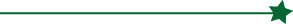 L’inquinamento, e di conseguenza il nostro stato di salute, dipendono dalla conformazione geografica del territorio in cui abitiamo e da come si usa.Osserva dove sono le strade, le case, le attività produttive della città di … e la sua periferia.QUI COPIARE E INCOLLARE LA MAPPA RISULTANTE DALLA SELEZIONE DEL PROPRIO COMUNE/SCUOLA NELLA PIATTAFORMA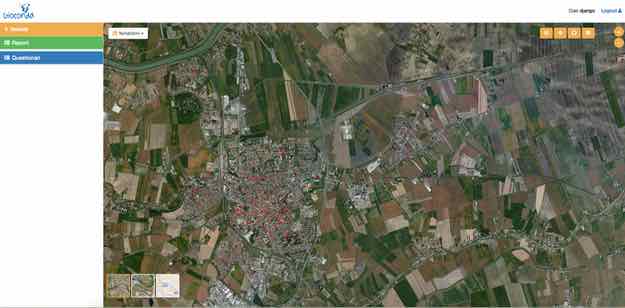 